Supplementary Material: Modelling Aotearoa New Zealand’s COVID-19 Protection Framework and the transition away from the elimination strategy This appendix includes a detailed description of the model used for the B.1.617.2 (Delta) variant of SARS-CoV-2 in the New Zealand population. We model transmission of SARS-CoV-2 in the community using a stochastic age-structured branching process model  in a partially vaccinated population. The model is parameterised to represent the Delta variant, which at the time the modelling was undertaken was the dominant variant globally and in New Zealand. Infected individuals are categorised as either clinical or subclinical, with the clinical fraction increasing with age. Subclinical individuals are assumed to be  as infectious as clinical individuals . Clinical individuals are assigned a symptom onset time which is Gamma distributed from exposure time with mean 5.5 days and s.d. 2.3 days . In the absence of interventions, we assume generation times follow a Weibull distribution with mean 5.05 days and s.d. 1.9 days . All parameter values used in our model can be found in Supp. Tables S1, S2 and S3.This appendix also includes an extensive sensitivity analysis on several of the assumed model parameters. Results of the sensitivity analysis can be found in Supp. Table S6 and Supp. Figure S2.Test-trace-isolate-quarantine system modelA test, trace, isolate, quarantine (TTIQ) system provides an additional reduction in transmission. We assume that, independently of contact tracing, the probability that an infected individual is confirmed as a case a result of symptom-triggered testing and test sensitivity is 45% for clinical individuals and 0% for subclinical individuals. There is a delay between symptom onset and detection that is assumed to be exponentially distributed with mean 4 days. We assume that the detection rate for clinical individuals is the same for vaccinated and non-vaccinated individuals and across all age groups. Once an infection is detected, the individual is assumed to be immediately isolated, resulting in an 80% transmission reduction. Some transmission may still happen within the household and isolation compliance is not perfect, hence we don’t model isolation as 100% effective in reducing onward transmission. Contact tracing parameters are dependent on the number of daily cases. If the seven-day rolling average number of daily detected cases remains below 100 cases per day (contact tracing capacity) for 12 consecutive days, a proportion  of secondary infections of a confirmed case are identified via contact tracing and quarantined with a mean of 3 days from detection of the index case. This applies to clinical and subclinical contacts. If the number of daily detected cases exceed the contact tracing capacity, no secondary infections can be traced and quarantined (although they may still be detected as a result of symptom-triggered testing). Individuals in quarantine (i.e. asymptomatic or pre-symptomatic traced contacts) are assumed to have a 50% reduction in transmission. Individuals in isolation (i.e. confirmed cases and symptomatic traced contacts) are assumed to have an 80% reduction in transmission. In our results, we report the percentage reduction in transmission as a result of TTIQ. We calculate this as the relative reduction in the reproduction number of individual  as a result of quarantine and isolation:averaged over all infected individuals, where  and  are the fraction of the transmission kernel (the probability density function of the number of infection events required to link a pair of cases) that falls in the quarantine and isolation period respectively for individual . Age-structured transmission model The stochastic model tracks the number of infections in the community. The population is divided into 15 five-year age bands, plus an over-75-year-old age band. The relative contact rate within each and between age groups are defined by a matrix  as in . A next-generation matrix () defines the average number of individuals in group  that will be infected by a single infectious individual in group  over their whole infectious period given a fully susceptible population:where M is the contact matrix describing mixing rates between age groups ,  is the relative susceptibility to infection of age group ,  is the fraction of infections in age group  that are clinical, and  is the relative infectiousness of subclinical individuals. The basic reproduction number of the age-structured model is the dominant eigenvalue of the next generation matrix, denoted . In model simulations, the value of the constant  is chosen to give the desired value of .   We assume , approximately representing the Delta variant of SARS-CoV-2  . The number  of unvaccinated people in age group  and the number  of vaccinated people in age group  who are infected by clinical individual  between time  and  are a Poisson distributed random variables with respective means:where: is a gamma distributed random variable with mean 1 and variance  representing individual heterogeneity in transmission . We set  which represents a moderate level of over-dispersion consistent with estimates for SARS-CoV-2 transmission patterns  represents the effect of quarantine or isolation on the transmission rate of individual at time  and is equal to 1 if individual is not in quarantine/isolation at time , equal to  if individual  is in quarantine, and equal to  if individual  is in isolation. is the probability density function of the assumed generation time distribution and  is the time individual was infected.  is the next generation matrix for clinical individuals and  is the age group of individual . is an indicator variable that is equal to 1 is individual  is fully vaccinated at the time they became infected and 0 otherwise and  are the fractions of age group  that are unvaccinated and fully vaccinated respectively and have not previously been infected at time . and  are vaccine effectiveness against infection and against transmission given infection parameters, presented in Supplementary Table S1The expressions for  above are multiplied by  if individual  is subclinical. Note that the factor  means that, in the absence of control measures, the total number of people infected by a randomly selected individual has a negative binomial distribution with mean  and variance  At each daily time step, the susceptible compartments  and  are depleted according to the number of new infections that occurred in that compartment. Prior infection is assumed to provide complete immunity against re-infection for the duration of the simulation. 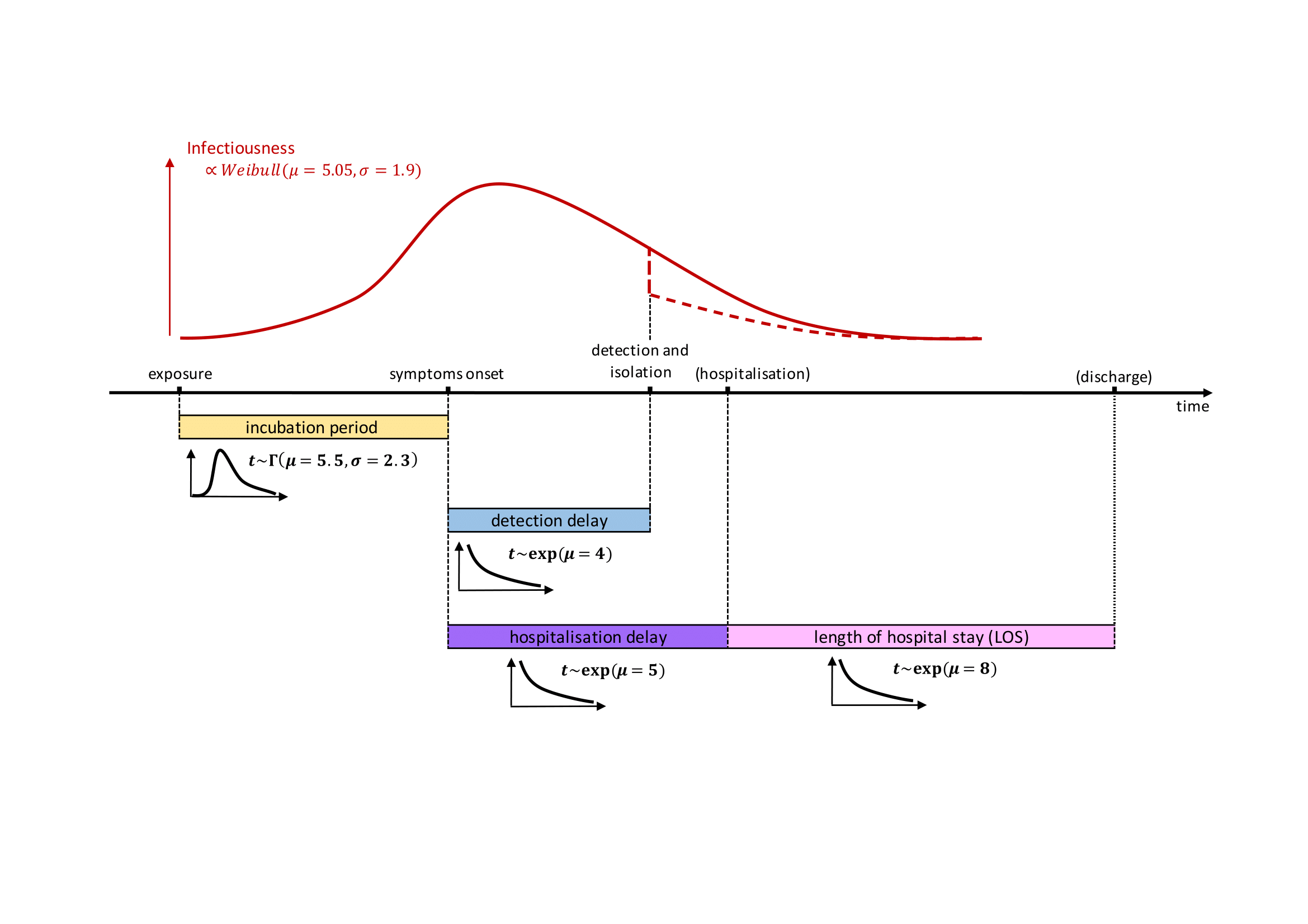 Supplementary Figure S1 Timeline showing infectiousness of a case (i.e. probability of transmitting the virus to a contact) as a function of time since infection. Infectiousness is modelled using a Weibull distribution (see Equation (1) and Supp. Table S2) with mean 5.05 days and standard deviation 1.9 days. Case detection through a positive test and isolation happen at the same time. After isolation, infectiousness is reduced to a lower level (red dashed curve, see Supp. Table S2). Subclinical infections are not isolated and follow the shape of the blue curve throughout, but with a lower overall probability of transmission. Note that this diagram does not show the possibility of quarantine through contact tracing, which would also reduce infectiousness.Hospitalisation and fatality modelAge-stratified hospitalisation rates are as in  with an additional hazard ratio of 2.26 applied to represent the increased severity of the Delta variant relative to the ancestral strain of SARS-CoV-2. Fatality rates are based on those of , adjusted by an odds ratio of 2.32 for Delta  (Supp. Table S3). Clinical individuals in age group i with 2 doses of the vaccine are assumed to require hospitalisation with probability  where  is the vaccine effectiveness against severe disease in breakthrough infections (Supp. Table S1),  is the infection to hospitalisation ratio for unvaccinated people in age group  (Supp. Table S3), and  is the fraction of infections in age group  that are clinical. The time between symptom onset and hospitalisation is assumed to be exponentially distributed with mean 5 days. The length of hospital stay is assumed to be exponentially distributed with mean 8 days. Hospitalised cases in age group  die with probability  where  is the infection fatality ratio for unvaccinated cases in age group i. Vaccination coverage and effectivenessVaccine effectiveness assumptions are as shown in Supp. Table S1. All vaccinated individuals have an overall transmission reduced by  and an overall probability of developing severe disease reduced by  . We use a leaky vaccine model as opposed to an all-or-nothing vaccine model, where a proportion  of vaccinated individuals are completely immunised and a proportion  are completely susceptible . Reality may be somewhere between these idealised models (i.e. there may be some individual heterogeneity in the level of protection provided by the vaccine but not as extreme as all-or-nothing). The all-or-nothing and the leaky vaccine model behave similarly when the proportion of the population with immunity from prior infection is relatively small. Waning of immunity from prior infection is ignored.Supplementary Table S1. Vaccine effectiveness parameters against Delta for the Pfizer-BioNTech vaccine after 2 doses. Source: (Public Health England, 2021)Supplementary Table S2. Other parameter values used in the “baseline” scenario of our model.Supplementary Table S3. Age-specific parameter values used in the “baseline” scenario of our model.Traffic lights trigger pointsSupp. Table S4 presents the average number of hospital beds occupied when a given trigger point for the number of cases is met can be calculated as a model output, which enables the trigger points for the low, medium and high tolerance scenarios to be directly compared.Supplementary Table S4. Trigger criteria used to raise/lower traffic light settings for low, medium, and high tolerance outbreak management responses (black text), together with the average model output number of hospital beds occupied (red text) at the time when the corresponding trigger for the number of cases was met. The high tolerance response uses hospitalisations as the trigger to move between traffic settings, whereas the other responses use reported cases. These results are provided to enable direct comparison of the criteria for moving between traffic light settings,   
*The “very low tolerance” triggers were only used for the border and community seed sensitivity analysis.Derivation of “toy border model”Suppose there is a pre-defined tolerance  for prevalence  of active community infections. When  rises above , stringent control measures are imposed resulting in an effective reproduction number of . When  falls below some proportion  of the tolerance , control measures are relaxed and the effective reproduction number is . The parameter  is needed to avoid instantaneous alternation between escalation and relaxation of control measures; however we will take the limit to derive an idealised expression for the average proportion of time spent with control measures imposed.In a standard SIR modelling framework, the effective reproduction number  is related to the epidemic growth rate  via                                                                                (2)where  is the mean generation interval .If there are b additional infections per unit time introduced into the community via the border, then prevalence  is governed by the differential equation                                                                               (3)During periods when control measures are relaxed, the prevalence at the start of the period is  by definition, and subsequently grows according to                                                           (4)The time taken for prevalence to rise above the threshold  for imposition of control measures is thereforeDuring periods when control measures are imposed, the prevalence at the start of the period is  by definition, and subsequently declines according to                                                           (5)The time taken for prevalence to fall below the threshold  for relaxation of control measures is thereforeIf  is close to 1, the above expressions for  and  may be written as a Taylor series in :                                                               (6)                                                            (7)Over a sufficiently long time window, the approximate average proportion of time  spent with control measures in places is therefore                                                                      (8)where we have neglected terms of order  and higher.Writing this in terms of reproduction numbers  and  instead of growth rates  and  gives                                                                           (9)Note  that  for  this  result  to  be  valid  requires  that . If  , the large number of border cases means that prevalence will continue to increase above  even with control measures in place 100% of the time.Converting the threshold for prevalence  to an approximate corresponding threshold  for incidence of new infections per day via  yields the equation in the main text for .Sensitivity analysisIn addition to the scenarios presented in the main text, we explore the effects of changing model assumptions for community case isolation, the probability of case detection, the effectiveness of control measures, vaccine effectiveness, the capacity of the contact tracing system, and the risk of hospitalisation (Supp. Table S5).    From each simulation, we output the number of infections, detected cases, hospital admissions and deaths, and the time spent under different traffic light settings. All simulations were run for a one year period and results were averaged over 50 independent simulations of the stochastic model for each set of parameters.Supplementary Table S5 Parameters used in the sensitivity analysis1 reduction in transmission a G/O/R/E – Green/Orange/Red and Emergency setting2 ei/et/ed – Effectiveness of vaccine against infection/transmission given infection/disease given infection3 Capacity – Contact tracing capacity above which no infections are found by contact tracing compared to 70% before  capacity is reached. 4 pTrace – percentage of infections found by contact tracing before capacity is reached Sensitivity analysis of community case isolation effectivenessReducing the effectiveness of case isolation in the community from 100% to 50% reduces the effectiveness of TTIQ and leads to increased transmission. As a result, the trigger points for escalating control measures are met sooner (and those for relaxing are met later), increasing the amount of time spent under more stringent settings (Supp. Fig. S2c, Supp. Table S6.C). For example, in a low tolerance response, the time spent in the emergency setting increases from 15% to 21% (one extra month in the emergency setting) relative to the baseline scenario. The increase in time in the emergency setting is not as profound for the medium and high tolerance response. The number of infections, hospitalisations and deaths are higher than in the baseline scenario. However, this increase is offset to a large extent by the more stringent public health response described above, keeping the epidemic to pre-defined tolerances. Sensitivity analysis of contact tracing system capacityUnder a low tolerance response, increasing contact tracing capacity from 100 cases to 250 cases per day increases the effect of TTIQ on transmission from 8% to 16%, which leads to fewer infections and hospitalisations and much less time spent in emergency setting (Supp. Table S6.G2). However, it has almost no effect on health outcomes or time spent in lockdown under a medium or high tolerance response. This is because the number of cases is almost always above 250 cases per day, so contact tracing is always performing at the reduced level in these scenarios. With no assumed limit to contact tracing capacity, there is a clear decrease in the number of infections and hospitalisations. Under a low and medium tolerance response, the time spent in red and emergency slightly increases relative to the baseline scenario as a higher proportion of infections are detected (about 50% as compared to 30% under the baseline setting) (Supp. Fig. S2g, Supp. Table S6.G1). Under a high tolerance response, the time spent in emergency decreases, but the time spent in red setting increase. Reducing the proportion of contacts of a confirmed case who are  via contact tracing from 70% to 30% has almost no effect on infections, hospitalisations or time spent in emergency setting relative to the baseline scenario (Supp. Table S6.G3) under the low and medium response. This is because the number of cases quickly exceeds the contact tracing capacity (set to 100 cases) in all scenarios. It resulted in more infections, cases, and hospitalisations, but had no effect on time spent in emergency setting under a high tolerance response.Sensitivity analysis of probability of case detectionFor the low and medium tolerance scenarios, a reduction in the probability of case detection, i.e. the probability of individuals seeking a test and testing positive, from 45% to 30% corresponds to a slower response to the increase in cases and a delayed move to higher traffic lights, leading to more infections, hospitalisations and deaths over the year (Supp. Fig. S2d, Supp. Table S6.D). Interestingly, reducing the probability of case detection resulted in fewer infections and deaths under a high tolerance strategy than under the medium tolerance strategy. Essentially, the high tolerance strategy became more effective at controlling the spread of COVID-19 because the higher tolerance scenario uses hospital beds as a metric of demand on the healthcare system (as opposed to case numbers in the low and medium tolerance response), which is not as affected by the lower probability of case detection. This suggests that the low and medium tolerance scenario display a higher sensitivity to the probability of case detection. Sensitivity analysis of traffic light control effectiveness Reducing the effectiveness of public health measures under the different traffic light settings in reducing transmission of the virus leads to a large increase in infections, hospitalisations and deaths (Supp. Fig. S2e, Supp. Table S6.E). The time spent in emergency setting is doubled under a low tolerance response (about one third of the year in emergency setting) and almost tripled under a medium and high tolerance response (2 months in emergency) relative to the baseline parameter settings.  Sensitivity analysis of vaccine effectivenessReducing vaccine effectiveness against infection from 70% to 50% and against transmission from 50% to 40% causes a more than a threefold increase in hospitalisations and about a twofold increase in the number of deaths (Supp. Fig. S2f, Supp. Table S6.F). The time spent in the emergency setting increases to about half of the year under a medium or high tolerance response, and about two thirds of the year under a low tolerance response. Sensitivity analysis of vaccination coverage Increasing the national vaccination coverage from 90% to 95% results in a significant drop in all public health outcomes and in the time spent in the red and emergency settings, with a near two-fold reduction in the number of hospitalisations and deaths (Supp. Fig. S2h, Supp. Table S6.H). 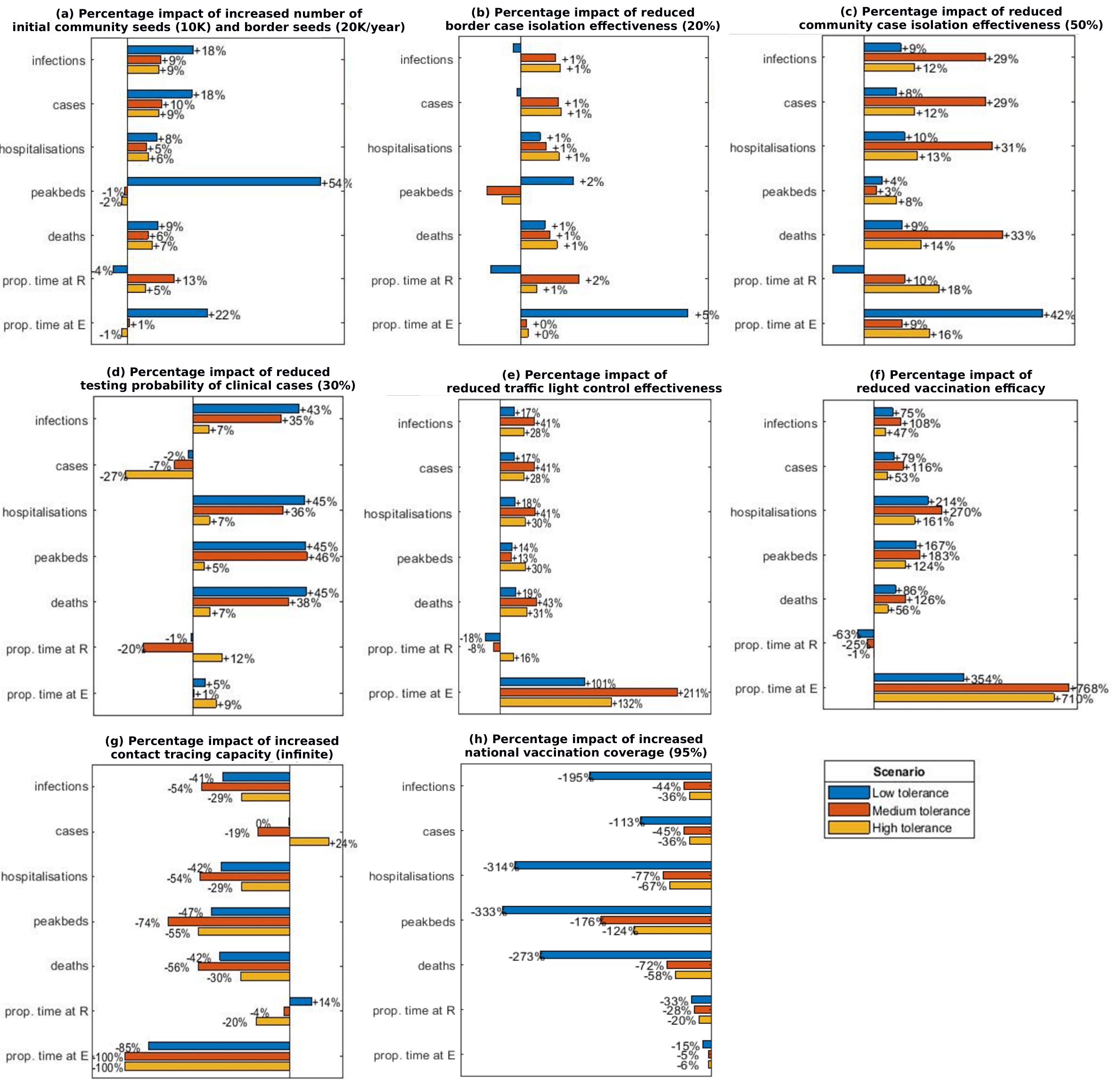 Supplementary Figure S2 Percentage impact of different model parameter settings compared to the baseline (Table 2), for the low (blue), medium (red) and high (yellow) tolerance scenarios.Supplementary Table S6: Median number of infections, detected cases, hospitalisations, peak hospital occupancy and deaths over a year under the low, medium and high tolerance outbreak management response for all scenarios tested. The G, O, R, and E columns indicate the median percentage time spent in each of the traffic light setting (green, orange, red and emergency). The TTIQeff indicate the reduction in transmission as a result of the test, trace, isolate, quarantine system.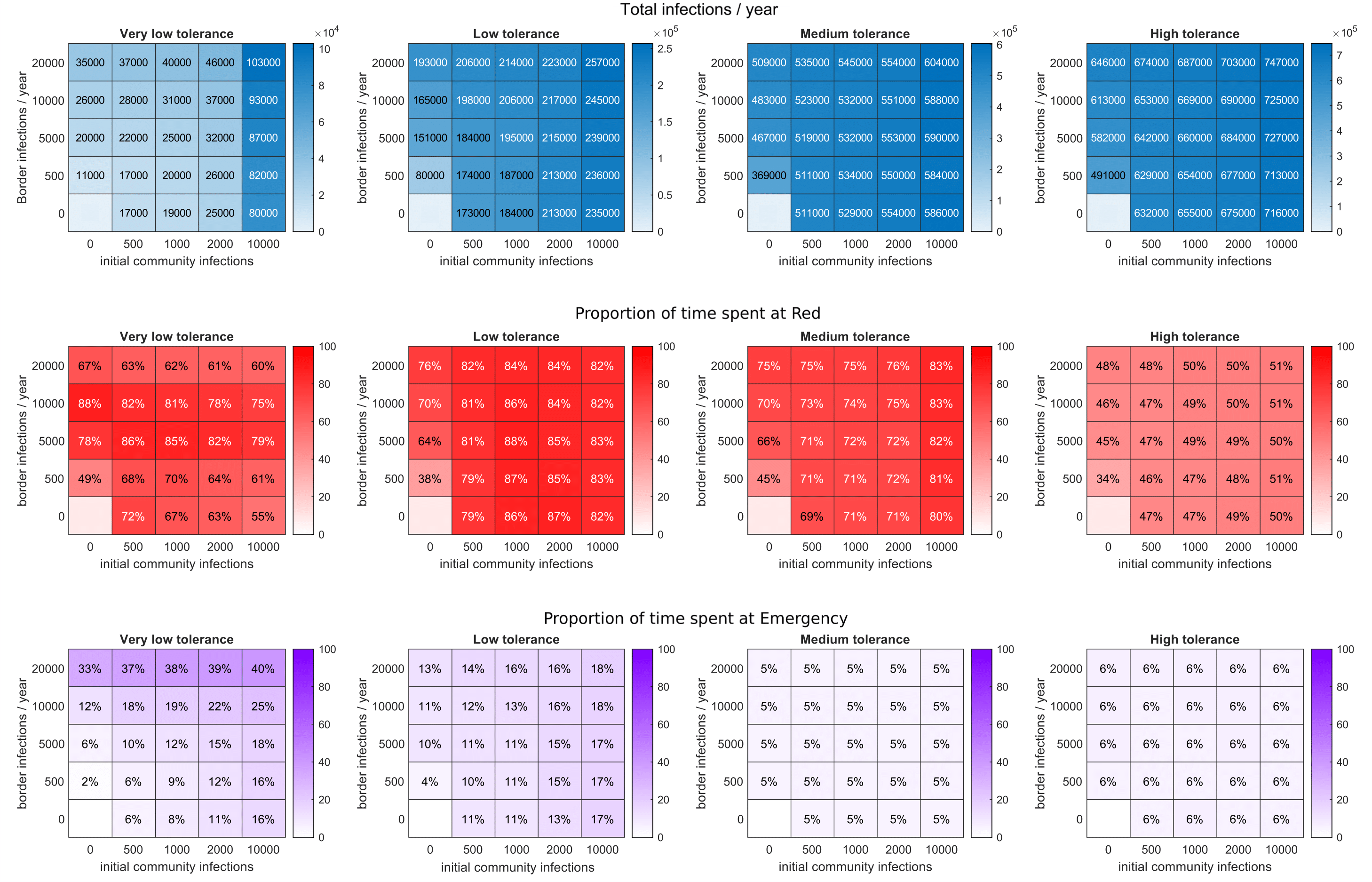 References(1)ParameterValueEffectiveness against infection ()70%Effectiveness against transmission given infection ()50%Effectiveness against severe disease given infection ()80%Implied overall transmission reduction85%Implied overall protection against severe disease94%ParameterValue Reproduction number excluding effects of immunityIncubation periodMean 5.5 days, s.d. 2.3 daysGeneration intervalMean 5.05 days, s.d. 1.9 daysRelative infectiousness of subclinical individualsHeterogeneity in individual reproduction number Probability of detection for clinical individualsProbability of a contact of a confirmed case being tracedRelative transmission rate for individuals in quarantineRelative transmission rate for individuals in isolationTime from symptom onset to isolationMean 4.0 days, s.d. 4.0 daysTime from case detection to quarantine of contactsMean 2.0 days, s.d. 1.2 daysTime form symptom onset to hospital admissionMean 5.0 days, s.d. 5.0 daysLength of hospital stayMean 8.0 days, s.d. 8.0 daysAge (yrs)0-45-910-1415-1920-2425-2930-3435-3940-4445-4950-5455-5960-6465-6970-7475+2nd dose vax cov*(%)006288838490919390939294959696Pr(clinical) (%)54.455.557.759.9626465.967.769.571.272.774.275.576.87880.1Pr(hosp) (%)0.190.290.410.610.881.261.842.693.85.568.1711.3716.1522.173048.97Pr(death) (%)8E-040.0020.0030.010.010.020.050.090.170.350.671.292.524.748.8126.65Susceptibility**0.460.460.450.560.80.930.970.980.940.930.940.9710.980.90.86Popn (1000s)306327335315337378380338311328329326295251217339* New Zealand’s 1st dose vaccination coverage as of 3rd  November 2021, scaled up to obtain 90% national coverage* New Zealand’s 1st dose vaccination coverage as of 3rd  November 2021, scaled up to obtain 90% national coverage* New Zealand’s 1st dose vaccination coverage as of 3rd  November 2021, scaled up to obtain 90% national coverage* New Zealand’s 1st dose vaccination coverage as of 3rd  November 2021, scaled up to obtain 90% national coverage* New Zealand’s 1st dose vaccination coverage as of 3rd  November 2021, scaled up to obtain 90% national coverage* New Zealand’s 1st dose vaccination coverage as of 3rd  November 2021, scaled up to obtain 90% national coverage* New Zealand’s 1st dose vaccination coverage as of 3rd  November 2021, scaled up to obtain 90% national coverage* New Zealand’s 1st dose vaccination coverage as of 3rd  November 2021, scaled up to obtain 90% national coverage* New Zealand’s 1st dose vaccination coverage as of 3rd  November 2021, scaled up to obtain 90% national coverage* New Zealand’s 1st dose vaccination coverage as of 3rd  November 2021, scaled up to obtain 90% national coverage* New Zealand’s 1st dose vaccination coverage as of 3rd  November 2021, scaled up to obtain 90% national coverage* New Zealand’s 1st dose vaccination coverage as of 3rd  November 2021, scaled up to obtain 90% national coverage* New Zealand’s 1st dose vaccination coverage as of 3rd  November 2021, scaled up to obtain 90% national coverage* New Zealand’s 1st dose vaccination coverage as of 3rd  November 2021, scaled up to obtain 90% national coverage* New Zealand’s 1st dose vaccination coverage as of 3rd  November 2021, scaled up to obtain 90% national coverage* New Zealand’s 1st dose vaccination coverage as of 3rd  November 2021, scaled up to obtain 90% national coverage* New Zealand’s 1st dose vaccination coverage as of 3rd  November 2021, scaled up to obtain 90% national coverage**Susceptibility for age group  is stated relative to susceptibility for age 60-64 years .     Age-dependent rates of clinical disease are based on .**Susceptibility for age group  is stated relative to susceptibility for age 60-64 years .     Age-dependent rates of clinical disease are based on .**Susceptibility for age group  is stated relative to susceptibility for age 60-64 years .     Age-dependent rates of clinical disease are based on .**Susceptibility for age group  is stated relative to susceptibility for age 60-64 years .     Age-dependent rates of clinical disease are based on .**Susceptibility for age group  is stated relative to susceptibility for age 60-64 years .     Age-dependent rates of clinical disease are based on .**Susceptibility for age group  is stated relative to susceptibility for age 60-64 years .     Age-dependent rates of clinical disease are based on .**Susceptibility for age group  is stated relative to susceptibility for age 60-64 years .     Age-dependent rates of clinical disease are based on .**Susceptibility for age group  is stated relative to susceptibility for age 60-64 years .     Age-dependent rates of clinical disease are based on .**Susceptibility for age group  is stated relative to susceptibility for age 60-64 years .     Age-dependent rates of clinical disease are based on .**Susceptibility for age group  is stated relative to susceptibility for age 60-64 years .     Age-dependent rates of clinical disease are based on .**Susceptibility for age group  is stated relative to susceptibility for age 60-64 years .     Age-dependent rates of clinical disease are based on .**Susceptibility for age group  is stated relative to susceptibility for age 60-64 years .     Age-dependent rates of clinical disease are based on .**Susceptibility for age group  is stated relative to susceptibility for age 60-64 years .     Age-dependent rates of clinical disease are based on .**Susceptibility for age group  is stated relative to susceptibility for age 60-64 years .     Age-dependent rates of clinical disease are based on .**Susceptibility for age group  is stated relative to susceptibility for age 60-64 years .     Age-dependent rates of clinical disease are based on .**Susceptibility for age group  is stated relative to susceptibility for age 60-64 years .     Age-dependent rates of clinical disease are based on .**Susceptibility for age group  is stated relative to susceptibility for age 60-64 years .     Age-dependent rates of clinical disease are based on .Very low tolerance*Low toleranceMedium toleranceHigh toleranceescalation criteria→  Ocases1050200escalation criteria→  Ohosp beds42070100escalation criteria→  Rcases25100400escalation criteria→  Rhosp beds940140200escalation criteria→  Ecases503001200escalation criteria→  Ehosp beds20110430600relaxation criteria→  Gcases00100relaxation criteria→  Ghosp beds004050relaxation criteria→  Ocases1075300relaxation criteria→  Ohosp beds430110150relaxation criteria→  Rcases30200800relaxation criteria→  Rhosp beds1070290400ParametersBaseline valuesScenarios testedComm. cases isolation effectiveness (%)10050Probability of case detection0.450.30Reduction in transmission (%) at G/O/R/E110/20/30/600/10/20/60Vaccine effectiveness (ei/et/ed2 )(%)70/50/8050/40/80National vaccination coverage (%)9095Contact tracing Capacity3 = 100 cases per day    pTrace4=701.No cap, pTrace=702.Cap=250 cases per day, pTrace=703.Cap=100 cases per day, pTrace=304.No contact tracingscenarioinfectionsinfectionsinfectionsinfectionscaseshospitalisationshospitalisationshospitalisationshospitalisationshospitalisationspeak bedsdeathsdeathsdeathsdeathsdeathsdeathsGGGYYYYRRRREEETTIQeffTTIQeffTTIQeffTTIQeffTTIQeffTTIQeffTTIQeffTTIQeffBASELINE SCENARIOVery low tolerance32,00032,00032,00032,00013,000400400400400400405050505050500%0%0%3%3%3%3%82%82%82%82%15%15%15%12%12%12%12%12%12%12%12%Low tolerance215,000215,000215,000215,00066,0002,9002,9002,9002,9002,9001304104104104104104100%0%0%0%0%0%0%85%85%85%85%15%15%15%8%8%8%8%8%8%8%8%Medium tolerance553,000553,000553,000553,000165,0007,6007,6007,6007,6007,6004701,1001,1001,1001,1001,1001,1000%0%0%23%23%23%23%72%72%72%72%5%5%5%8%8%8%8%8%8%8%8%High tolerance684,000684,000684,000684,000204,0009,5009,5009,5009,5009,5006501,3901,3901,3901,3901,3901,3907%7%7%38%38%38%38%49%49%49%49%6%6%6%8%8%8%8%8%8%8%8%A1. Border cases = 10KA1. Border cases = 10KA1. Border cases = 10KA1. Border cases = 10KVery low tolerance37,00037,00037,00037,00015,000400400400400400405050505050500%0%0%0%0%0%0%78%78%78%78%22%22%22%12%12%12%12%12%12%12%12%Low tolerance217,000217,000217,000217,00066,0002,9002,9002,9002,9002,9001304004004004004004000%0%0%0%0%0%0%84%84%84%84%16%16%16%8%8%8%8%8%8%8%8%Medium tolerance551,000551,000551,000551,000165,0007,5007,5007,5007,5007,5004701,0901,0901,0901,0901,0901,0900%0%0%21%21%21%21%75%75%75%75%5%5%5%8%8%8%8%8%8%8%8%High tolerance690,000690,000690,000690,000206,0009,5009,5009,5009,5009,5006501,3901,3901,3901,3901,3901,3906%6%6%38%38%38%38%50%50%50%50%6%6%6%8%8%8%8%8%8%8%8%A2. Border cases = 20KA2. Border cases = 20KA2. Border cases = 20KA2. Border cases = 20KVery low tolerance46,00046,00046,00046,00017,000400400400400400405050505050500%0%0%0%0%0%0%61%61%61%61%39%39%39%11%11%11%11%11%11%11%11%Low tolerance223,000223,000223,000223,00067,0002,8002,8002,8002,8002,8001304004004004004004000%0%0%0%0%0%0%84%84%84%84%16%16%16%8%8%8%8%8%8%8%8%Medium tolerance554,000554,000554,000554,000166,0007,4007,4007,4007,4007,4004601,0801,0801,0801,0801,0801,0800%0%0%19%19%19%19%76%76%76%76%5%5%5%8%8%8%8%8%8%8%8%High tolerance703,000703,000703,000703,000210,0009,6009,6009,6009,6009,6006501,4101,4101,4101,4101,4101,4106%6%6%38%38%38%38%50%50%50%50%6%6%6%8%8%8%8%8%8%8%8%A3. Community seed cases = 10K, border cases = 10KA3. Community seed cases = 10K, border cases = 10KA3. Community seed cases = 10K, border cases = 10KA3. Community seed cases = 10K, border cases = 10KA3. Community seed cases = 10K, border cases = 10KA3. Community seed cases = 10K, border cases = 10KA3. Community seed cases = 10K, border cases = 10KA3. Community seed cases = 10K, border cases = 10KA3. Community seed cases = 10K, border cases = 10KA3. Community seed cases = 10K, border cases = 10KA3. Community seed cases = 10K, border cases = 10KA3. Community seed cases = 10K, border cases = 10KA3. Community seed cases = 10K, border cases = 10KVery low tolerance93,00093,00093,00093,00032,0001,1001,1001,1001,1001,1002001501501501501501500%0%0%0%0%0%0%75%75%75%75%25%25%25%10%10%10%10%10%10%10%10%Low tolerance245,000245,000245,000245,00075,0003,2003,2003,2003,2003,2002104504504504504504500%0%0%0%0%0%0%82%82%82%82%18%18%18%8%8%8%8%8%8%8%8%Medium tolerance588,000588,000588,000588,000176,0008,0008,0008,0008,0008,0004701,1701,1701,1701,1701,1701,1700%0%0%12%12%12%12%83%83%83%83%5%5%5%8%8%8%8%8%8%8%8%High tolerance725,000725,000725,000725,000217,0009,9009,9009,9009,9009,9006401,4601,4601,4601,4601,4601,4600%0%0%43%43%43%43%51%51%51%51%6%6%6%8%8%8%8%8%8%8%8%A4. Community seed cases = 10K, border cases 20KA4. Community seed cases = 10K, border cases 20KA4. Community seed cases = 10K, border cases 20KA4. Community seed cases = 10K, border cases 20KA4. Community seed cases = 10K, border cases 20KA4. Community seed cases = 10K, border cases 20KA4. Community seed cases = 10K, border cases 20KA4. Community seed cases = 10K, border cases 20KA4. Community seed cases = 10K, border cases 20KA4. Community seed cases = 10K, border cases 20KVery low tolerance103,000103,000103,000103,00034,0001,1001,1001,1001,1001,1002101501501501501501500%0%0%0%0%0%0%60%60%60%60%40%40%40%9%9%9%9%9%9%9%9%Low tolerance257,000257,000257,000257,00078,0003,2003,2003,2003,2003,2002004504504504504504500%0%0%0%0%0%0%82%82%82%82%18%18%18%8%8%8%8%8%8%8%8%Medium tolerance604,000604,000604,000604,000181,0008,1008,1008,1008,1008,1004701,1701,1701,1701,1701,1701,1700%0%0%12%12%12%12%83%83%83%83%5%5%5%8%8%8%8%8%8%8%8%High tolerance747,000747,000747,000747,000224,00010,10010,10010,10010,10010,1006401,4901,4901,4901,4901,4901,4900%0%0%44%44%44%44%51%51%51%51%6%6%6%8%8%8%8%8%8%8%8%B.  Low border cases isolation effectiveness (20%)B.  Low border cases isolation effectiveness (20%)B.  Low border cases isolation effectiveness (20%)B.  Low border cases isolation effectiveness (20%)B.  Low border cases isolation effectiveness (20%)B.  Low border cases isolation effectiveness (20%)B.  Low border cases isolation effectiveness (20%)B.  Low border cases isolation effectiveness (20%)B.  Low border cases isolation effectiveness (20%)B.  Low border cases isolation effectiveness (20%)Low tolerance216,000216,000216,000216,00066,0002,9002,9002,9002,9002,9001304204204204204204200%0%0%0%0%0%0%84%84%84%84%16%16%16%8%8%8%8%8%8%8%8%Medium tolerance557,000557,000557,000557,000167,0007,7007,7007,7007,7007,7004701,1101,1101,1101,1101,1101,1100%0%0%20%20%20%20%75%75%75%75%5%5%5%8%8%8%8%8%8%8%8%High tolerance689,000689,000689,000689,000206,0009,6009,6009,6009,6009,6006501,4001,4001,4001,4001,4001,4006%6%6%38%38%38%38%50%50%50%50%6%6%6%8%8%8%8%8%8%8%8%C.  Low community cases isolation effectiveness (50%)C.  Low community cases isolation effectiveness (50%)C.  Low community cases isolation effectiveness (50%)C.  Low community cases isolation effectiveness (50%)C.  Low community cases isolation effectiveness (50%)C.  Low community cases isolation effectiveness (50%)C.  Low community cases isolation effectiveness (50%)C.  Low community cases isolation effectiveness (50%)C.  Low community cases isolation effectiveness (50%)C.  Low community cases isolation effectiveness (50%)C.  Low community cases isolation effectiveness (50%)Low tolerance235,000235,000235,000235,00071,0003,2003,2003,2003,2003,2001404504504504504504500%0%0%0%0%0%0%79%79%79%79%21%21%21%4%4%4%4%4%4%4%4%Medium tolerance710,000710,000710,000710,000212,0009,9009,9009,9009,9009,9004901,4601,4601,4601,4601,4601,4600%0%0%14%14%14%14%81%81%81%81%5%5%5%4%4%4%4%4%4%4%4%High tolerance762,000762,000762,000762,000228,00010,70010,70010,70010,70010,7007001,5701,5701,5701,5701,5701,5706%6%6%29%29%29%29%58%58%58%58%7%7%7%4%4%4%4%4%4%4%4%D.  Low testing probability (30%)D.  Low testing probability (30%)D.  Low testing probability (30%)D.  Low testing probability (30%)Low tolerance308,000308,000308,000308,00065,0004,2004,2004,2004,2004,2001906006006006006006000%0%0%0%0%0%0%84%84%84%84%16%16%16%5%5%5%5%5%5%5%5%Medium tolerance745,000745,000745,000745,000152,00010,40010,40010,40010,40010,4006901,5201,5201,5201,5201,5201,5202%2%2%35%35%35%35%59%59%59%59%5%5%5%5%5%5%5%5%5%5%5%High tolerance725,000725,000725,000725,000148,00010,10010,10010,10010,10010,1006801,4801,4801,4801,4801,4801,4806%6%6%32%32%32%32%55%55%55%55%7%7%7%5%5%5%5%5%5%5%5%E.  Low traffic light control effectivenessE.  Low traffic light control effectivenessE.  Low traffic light control effectivenessE.  Low traffic light control effectivenessE.  Low traffic light control effectivenessE.  Low traffic light control effectivenessE.  Low traffic light control effectivenessE.  Low traffic light control effectivenessE.  Low traffic light control effectivenessE.  Low traffic light control effectivenessLow tolerance252,000252,000252,000252,00077,0003,4003,4003,4003,4003,4001504904904904904904900%0%0%0%0%0%0%70%70%70%70%30%30%30%8%8%8%8%8%8%8%8%Medium tolerance774,000774,000774,000774,000231,00010,70010,70010,70010,70010,7005401,5701,5701,5701,5701,5701,5700%0%0%17%17%17%17%67%67%67%67%15%15%15%8%8%8%8%8%8%8%8%High tolerance873,000873,000873,000873,000261,00012,30012,30012,30012,30012,3008501,8201,8201,8201,8201,8201,8204%4%4%25%25%25%25%57%57%57%57%14%14%14%8%8%8%8%8%8%8%8%F.  Low vaccination effectiveness (50/40/80)F.  Low vaccination effectiveness (50/40/80)F.  Low vaccination effectiveness (50/40/80)F.  Low vaccination effectiveness (50/40/80)F.  Low vaccination effectiveness (50/40/80)F.  Low vaccination effectiveness (50/40/80)F.  Low vaccination effectiveness (50/40/80)F.  Low vaccination effectiveness (50/40/80)F.  Low vaccination effectiveness (50/40/80)F.  Low vaccination effectiveness (50/40/80)Low tolerance386,000386,000386,000386,000118,0005,3005,3005,3005,3005,3002007807807807807807800%0%0%0%0%0%0%32%32%32%32%68%68%68%8%8%8%8%8%8%8%8%Medium tolerance1,000,0001,000,0001,000,0001,000,000305,00014,10014,10014,10014,10014,1007702,1902,1902,1902,1902,1902,1900%0%0%2%2%2%2%60%60%60%60%38%38%38%8%8%8%8%8%8%8%8%High tolerance1,000,0001,000,0001,000,0001,000,000305,00014,10014,10014,10014,10014,1001,3702,2202,2202,2202,2202,2202,2200%0%0%4%4%4%4%71%71%71%71%25%25%25%8%8%8%8%8%8%8%8%G1.  Unlimited contact tracing capacityG1.  Unlimited contact tracing capacityG1.  Unlimited contact tracing capacityG1.  Unlimited contact tracing capacityG1.  Unlimited contact tracing capacityG1.  Unlimited contact tracing capacityG1.  Unlimited contact tracing capacityG1.  Unlimited contact tracing capacityG1.  Unlimited contact tracing capacityG1.  Unlimited contact tracing capacityLow tolerance128,000128,000128,000128,00066,0001,7001,7001,7001,7001,700702402402402402402400%0%0%1%1%1%1%97%97%97%97%2%2%2%17%17%17%17%17%17%17%17%Medium tolerance256,000256,000256,000256,000133,0003,5003,5003,5003,5003,5001204904904904904904900%0%0%29%29%29%29%71%71%71%71%0%0%0%18%18%18%18%18%18%18%18%High tolerance481,000481,000481,000481,000252,0006,7006,7006,7006,7006,7002909709709709709709708%8%8%53%53%53%53%39%39%39%39%0%0%0%18%18%18%18%18%18%18%18%G2.  High contact tracing capacity (250)G2.  High contact tracing capacity (250)G2.  High contact tracing capacity (250)G2.  High contact tracing capacity (250)G2.  High contact tracing capacity (250)G2.  High contact tracing capacity (250)G2.  High contact tracing capacity (250)G2.  High contact tracing capacity (250)G2.  High contact tracing capacity (250)G2.  High contact tracing capacity (250)Low tolerance136,000136,000136,000136,00066,0001,8001,8001,8001,8001,800802502502502502502500%0%0%0%0%0%0%97%97%97%97%3%3%3%16%16%16%16%16%16%16%16%Medium tolerance555,000555,000555,000555,000170,0007,7007,7007,7007,7007,7004701,1101,1101,1101,1101,1101,1100%0%0%24%24%24%24%72%72%72%72%5%5%5%8%8%8%8%8%8%8%8%High tolerance679,000679,000679,000679,000206,0009,4009,4009,4009,4009,4006501,3801,3801,3801,3801,3801,3808%8%8%39%39%39%39%48%48%48%48%6%6%6%8%8%8%8%8%8%8%8%G3.  Low proportion of contacts traced (30%)G3.  Low proportion of contacts traced (30%)G3.  Low proportion of contacts traced (30%)G3.  Low proportion of contacts traced (30%)G3.  Low proportion of contacts traced (30%)G3.  Low proportion of contacts traced (30%)G3.  Low proportion of contacts traced (30%)G3.  Low proportion of contacts traced (30%)G3.  Low proportion of contacts traced (30%)G3.  Low proportion of contacts traced (30%)Low tolerance219,000219,000219,000219,00066,0002,9002,9002,9002,9002,9001304104104104104104100%0%0%0%0%0%0%84%84%84%84%16%16%16%8%8%8%8%8%8%8%8%Medium tolerance557,000557,000557,000557,000166,0007,7007,7007,7007,7007,7004701,1101,1101,1101,1101,1101,1100%0%0%20%20%20%20%75%75%75%75%5%5%5%8%8%8%8%8%8%8%8%High tolerance690,000690,000690,000690,000206,0009,6009,6009,6009,6009,6006501,4101,4101,4101,4101,4101,4106%6%6%38%38%38%38%50%50%50%50%6%6%6%8%8%8%8%8%8%8%8%G4.  No contact tracingG4.  No contact tracingG4.  No contact tracingG4.  No contact tracingLow tolerance222,000222,000222,000222,00066,0003,0003,0003,0003,0003,0001304204204204204204200%0%0%0%0%0%0%84%84%84%84%16%16%16%7%7%7%7%7%7%7%7%Medium tolerance558,000558,000558,000558,000166,0007,7007,7007,7007,7007,7004701,1001,1001,1001,1001,1001,1000%0%0%20%20%20%20%76%76%76%76%5%5%5%7%7%7%7%7%7%7%7%High tolerance690,000690,000690,000690,000206,0009,6009,6009,6009,6009,6006501,4001,4001,4001,4001,4001,4006%6%6%38%38%38%38%50%50%50%50%6%6%6%7%7%7%7%7%7%7%7%H.  High vaccination coverage (95%)H.  High vaccination coverage (95%)H.  High vaccination coverage (95%)H.  High vaccination coverage (95%)H.  High vaccination coverage (95%)H.  High vaccination coverage (95%)H.  High vaccination coverage (95%)H.  High vaccination coverage (95%)H.  High vaccination coverage (95%)H.  High vaccination coverage (95%)H.  High vaccination coverage (95%)H.  High vaccination coverage (95%)H.  High vaccination coverage (95%)H.  High vaccination coverage (95%)H.  High vaccination coverage (95%)H.  High vaccination coverage (95%)H.  High vaccination coverage (95%)H.  High vaccination coverage (95%)H.  High vaccination coverage (95%)H.  High vaccination coverage (95%)H.  High vaccination coverage (95%)H.  High vaccination coverage (95%)H.  High vaccination coverage (95%)H.  High vaccination coverage (95%)H.  High vaccination coverage (95%)H.  High vaccination coverage (95%)H.  High vaccination coverage (95%)H.  High vaccination coverage (95%)H.  High vaccination coverage (95%)H.  High vaccination coverage (95%)H.  High vaccination coverage (95%)H.  High vaccination coverage (95%)H.  High vaccination coverage (95%)H.  High vaccination coverage (95%)H.  High vaccination coverage (95%)H.  High vaccination coverage (95%)Low toleranceLow tolerance73,00031,00031,00031,00031,000700700700700301101101101101101100%0%0%48%48%48%48%52%52%52%52%0%0%0%8%8%8%8%8%8%8%8%Medium toleranceMedium tolerance383,000114,000114,000114,000114,0004,3004,3004,3004,3001706406406406406406409%9%9%47%47%47%47%44%44%44%44%0%0%0%8%8%8%8%8%8%8%8%High toleranceHigh tolerance504,000150,000150,000150,000150,0005,7005,7005,7005,70029088088088088088088014%14%14%57%57%57%57%29%29%29%29%0%0%0%8%8%8%8%8%8%8%8%